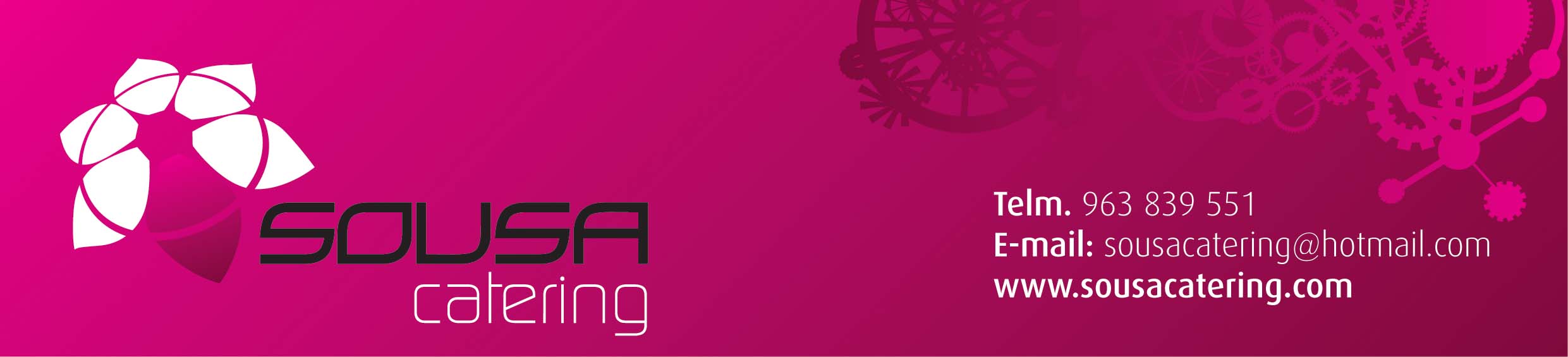 EMENTAReceçãoAlmofadinhas de Carne, Rissois de Camarão, Triangulos de Queijo e Fiambre,Fofos de Bacalhau, Rissóis de PescadaCanapés de Enchidos AlentejanosAlmoçoPão, Manteigas e AzeitonasConsomé de Legumes, Com Pétalas de HortelãCarne de Porco á Portuguesa Acompanhada de Saladas ColoridasSobremesaProfiteroles com tópico de ChocolateBebidasVinhos, Sumos, Águas, CaféPreço por pessoa             : 17,00€Local                                : Nosso pavilhão sede,  inico almoço 13.00HContacto para Marcação :  Eduardo Rana: Tlm. 965225953                                           Carlos Lima: tlm. 969946033                                            José Fernandes: tlm: 938351004É imperterivel que a marcação seja efectuada até ao dia 12/03/2017